Students may also follow along with this activity on the handheld by downloading the file Which_Garage_is_Better.tns.Move to page 1.2.Problem 1 – A Parking Garage1.      Complete the table.                            2.	Joe parked in the Blue Street Garage and Flo parked in the Red Street Garage for the
         same length of time. After they checked out and paid, they asked each other which
         garage was cheaper, only to discover they paid the same amount for their stay.          Using the table above, answer the following questions:         (a)  Find the length of time each might have parked in the garage. Find all possible 
               answers.         (b)  Find what their fee would have been. Find all possible answers.IB Further ExtensionTo further instruction, finding where two functions are equal should not be limited to linear functions. In this extension, you will be exploring where two exponential functions are equal.Luca purchases a new bike for himself at a cost of $355. He also purchases a professional racing bike for his sister Christine for $1815. Luca’s bike will depreciate in value 5% per year, while Christine’s will depreciated at a rate of 12% per year. Luca and Christine’s bikes will have the same value p years after they were purchased. (a)  Estimate the value of Luca’s bike after 6 years.(b)  Using your handheld, find p.(c)  Explain why or why not the answer to part (b) is valid. The cost schedules for two different parking garages are below. The maximum stay is 24 hours. Length of time in the garage (hours)Blue Street Garage total cost (dollars)Red Street Garage total cost (dollars)01234567893.	Write the equations of piecewise functions that model the cost of staying in each of the garages.	Blue Street Garage: B(x) = 	Red Street Garage: R(x) =3.	Write the equations of piecewise functions that model the cost of staying in each of the garages.	Blue Street Garage: B(x) = 	Red Street Garage: R(x) =3.	Write the equations of piecewise functions that model the cost of staying in each of the garages.	Blue Street Garage: B(x) = 	Red Street Garage: R(x) =4.	Move to page 1.4. To graph a piecewise function on your TI-Nspire CX II, from a graph page (make sure the graph is clear and the entry line is showing), press the math template button, then the two piece piecewise function template (one to the right of the log template). Enter your equations and inequalities into the four empty boxes. You will repeat this for the Red Street Garage as well. Your graph should look like the one to the right using the viewing window shown.4.	Move to page 1.4. To graph a piecewise function on your TI-Nspire CX II, from a graph page (make sure the graph is clear and the entry line is showing), press the math template button, then the two piece piecewise function template (one to the right of the log template). Enter your equations and inequalities into the four empty boxes. You will repeat this for the Red Street Garage as well. Your graph should look like the one to the right using the viewing window shown.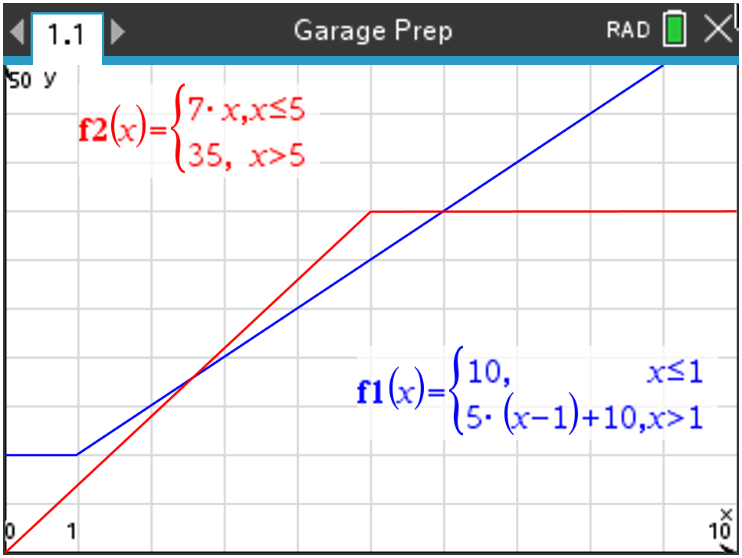 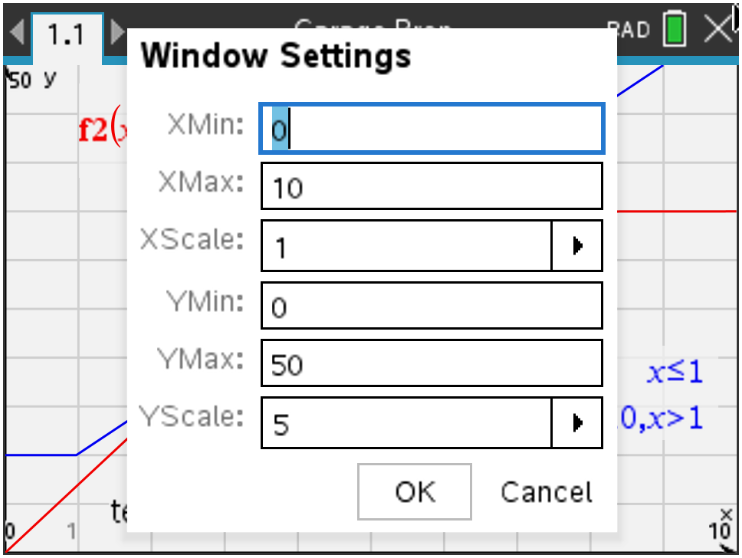 5.	Find when the costs for using each garage will be equal to each other. Write down the equations you would set equal to each other to find when the costs are equal. Solve these equations below. Verify your answer by examining the intersection on the handheld. Press menu, 6 Analyze Graph, 4 Intersection.       Equation 1:  _______________________________      Equation 2:  _______________________________5.	Find when the costs for using each garage will be equal to each other. Write down the equations you would set equal to each other to find when the costs are equal. Solve these equations below. Verify your answer by examining the intersection on the handheld. Press menu, 6 Analyze Graph, 4 Intersection.       Equation 1:  _______________________________      Equation 2:  _______________________________5.	Find when the costs for using each garage will be equal to each other. Write down the equations you would set equal to each other to find when the costs are equal. Solve these equations below. Verify your answer by examining the intersection on the handheld. Press menu, 6 Analyze Graph, 4 Intersection.       Equation 1:  _______________________________      Equation 2:  _______________________________6.	Move to page 1.5. Use the table, formula, or graph to answer the following. Press ctrl t for the table. a. 	Find which garage costs less for a short stay. For example, you enter the garage, park, realize you forgot your wallet, and end up having to leave only 15 minutes later.b. 		Move to page 1.6. Suppose after a 2.5-hour movie you decide to go out to a restaurant and stay an additional 2 hours. Find which garage will cost less. State how much less.c. 	Move to page 1.7. Suppose you needed to park your car for 12 hours in the garage. State which garage will cost less. State how much less.6.	Move to page 1.5. Use the table, formula, or graph to answer the following. Press ctrl t for the table. a. 	Find which garage costs less for a short stay. For example, you enter the garage, park, realize you forgot your wallet, and end up having to leave only 15 minutes later.b. 		Move to page 1.6. Suppose after a 2.5-hour movie you decide to go out to a restaurant and stay an additional 2 hours. Find which garage will cost less. State how much less.c. 	Move to page 1.7. Suppose you needed to park your car for 12 hours in the garage. State which garage will cost less. State how much less.6.	Move to page 1.5. Use the table, formula, or graph to answer the following. Press ctrl t for the table. a. 	Find which garage costs less for a short stay. For example, you enter the garage, park, realize you forgot your wallet, and end up having to leave only 15 minutes later.b. 		Move to page 1.6. Suppose after a 2.5-hour movie you decide to go out to a restaurant and stay an additional 2 hours. Find which garage will cost less. State how much less.c. 	Move to page 1.7. Suppose you needed to park your car for 12 hours in the garage. State which garage will cost less. State how much less.7.	Move to page 1.8. Use the graph to solve when . Interpret the solution in real-world practical terms.8.	Move to page 1.9. Over the length of a day, find what duration the Blue Street Garage is better. Find what duration the Red Street Garage is better.8.	Move to page 1.9. Over the length of a day, find what duration the Blue Street Garage is better. Find what duration the Red Street Garage is better.8.	Move to page 1.9. Over the length of a day, find what duration the Blue Street Garage is better. Find what duration the Red Street Garage is better.Problem 2 – Music SalesProblem 2 – Music SalesProblem 2 – Music Sales   Move to page 2.1. In recent years, the numbers of CDs sold in the United States has 
   declined while digital music has become the new method for purchasing music. The table below, and on page 2.2, shows data of the sales, in millions, of CDs, digital albums (DA), and individual songs (IS) for the first three months of the year.   Move to page 2.1. In recent years, the numbers of CDs sold in the United States has 
   declined while digital music has become the new method for purchasing music. The table below, and on page 2.2, shows data of the sales, in millions, of CDs, digital albums (DA), and individual songs (IS) for the first three months of the year.   Move to page 2.1. In recent years, the numbers of CDs sold in the United States has 
   declined while digital music has become the new method for purchasing music. The table below, and on page 2.2, shows data of the sales, in millions, of CDs, digital albums (DA), and individual songs (IS) for the first three months of the year.9.	  Move to page 2.3. Describe what the value of -23 (under CD) represents.10. 	Move to page 2.4. Discuss with a classmate and write why you think it is negative.11. 	Discuss with a classmate how the result in the final column (IS) is different from the
   other two (CD and DA) and explain why.9.	  Move to page 2.3. Describe what the value of -23 (under CD) represents.10. 	Move to page 2.4. Discuss with a classmate and write why you think it is negative.11. 	Discuss with a classmate how the result in the final column (IS) is different from the
   other two (CD and DA) and explain why.9.	  Move to page 2.3. Describe what the value of -23 (under CD) represents.10. 	Move to page 2.4. Discuss with a classmate and write why you think it is negative.11. 	Discuss with a classmate how the result in the final column (IS) is different from the
   other two (CD and DA) and explain why.12.    Move to page 2.5. Use the data in the table above to find the equation for each of the 
         three lines in either slope-intercept form or point-slope form and write them in the 
         spaces provided.
CDs	_____________________________
Digital Albums	_____________________________
Individual Songs	_____________________________
Move to page 2.6. Use the lines to find and record the coordinates of the three intersectionpoints. CDs and Digital Albums     (____________ , ______________)CDs and Individual Songs  (____________ , ______________)Digital Albums and Individual Songs  (____________ , ______________)12.    Move to page 2.5. Use the data in the table above to find the equation for each of the 
         three lines in either slope-intercept form or point-slope form and write them in the 
         spaces provided.
CDs	_____________________________
Digital Albums	_____________________________
Individual Songs	_____________________________
Move to page 2.6. Use the lines to find and record the coordinates of the three intersectionpoints. CDs and Digital Albums     (____________ , ______________)CDs and Individual Songs  (____________ , ______________)Digital Albums and Individual Songs  (____________ , ______________)12.    Move to page 2.5. Use the data in the table above to find the equation for each of the 
         three lines in either slope-intercept form or point-slope form and write them in the 
         spaces provided.
CDs	_____________________________
Digital Albums	_____________________________
Individual Songs	_____________________________
Move to page 2.6. Use the lines to find and record the coordinates of the three intersectionpoints. CDs and Digital Albums     (____________ , ______________)CDs and Individual Songs  (____________ , ______________)Digital Albums and Individual Songs  (____________ , ______________)13. 	Move to page 2.7. Find when the sales of digital albums overtakes the CDs.14. 	Move to page 2.8. Find when the graph projects that the sales of individual songs 
   overtakes CDs.15. 	Move to page 2.9. Find when the graph projects that the sales of individual songs
   overtakes digital albums.16. 	Move to page 2.10. As time goes on according to the graph, it indicates the CD sales
   becoming zero. Discuss with a classmate if you think this is possible. Explain why or
   why not.13. 	Move to page 2.7. Find when the sales of digital albums overtakes the CDs.14. 	Move to page 2.8. Find when the graph projects that the sales of individual songs 
   overtakes CDs.15. 	Move to page 2.9. Find when the graph projects that the sales of individual songs
   overtakes digital albums.16. 	Move to page 2.10. As time goes on according to the graph, it indicates the CD sales
   becoming zero. Discuss with a classmate if you think this is possible. Explain why or
   why not.13. 	Move to page 2.7. Find when the sales of digital albums overtakes the CDs.14. 	Move to page 2.8. Find when the graph projects that the sales of individual songs 
   overtakes CDs.15. 	Move to page 2.9. Find when the graph projects that the sales of individual songs
   overtakes digital albums.16. 	Move to page 2.10. As time goes on according to the graph, it indicates the CD sales
   becoming zero. Discuss with a classmate if you think this is possible. Explain why or
   why not.